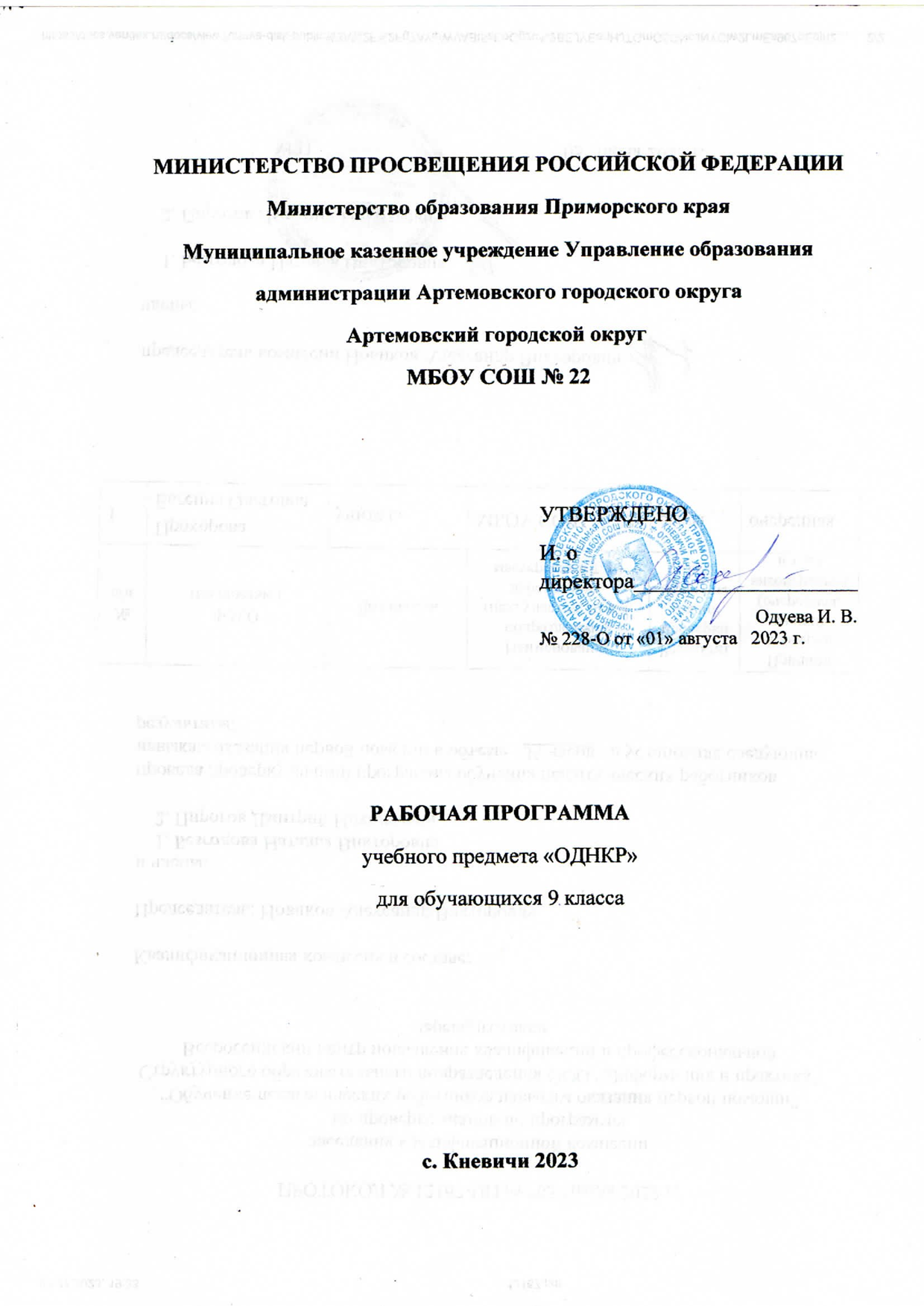 Пояснительная запискаЦели и задачиЦель курса: «Основы духовно-нравственной культуры народов России» - изучение духовно-нравственной культуры многонационального народа России, её нравственных и моральных норм.Задачи изучения курса «Основы духовно-нравственной культуры народов России»:- развивать представления о значении нравственных норм;- изучить базовые принципы духовной культуры российского народа;- обобщить знания о духовной культуре и морали;- развивать способности к общению;- формировать этическое самосознание;- способствовать укреплению духовного единства многонационального народа России;- воспитывать толерантность, взаимоуважение к традициям, культуре и нормам нравственного поведения народов России. Общая характеристика курсаОбщая характеристика учебного предмета.В ФГОС основного общего образования курс «Основы духовно-нравственной культуры народов России» определён как курс, направленный на формирование представлений о морали и духовности, традиционных религиях, их роли в культуре, истории и современности. Особенность курса состоит в том, что расширение знаний школьников сочетается с воспитанием ценностных отношений к изучаемым явлениям: внутренней установки личности поступать согласно общественным правилам и нормам. Изучение курса направлено на развитие школьника при особом внимании к его эмоциональному развитию.На изучение курса «Основы духовно-нравственной культуры народов России» в 9 классе  отводится 1 час в неделю. Всего 34 учебные недели.II. Планируемые результаты освоения курса Личностные результаты1. Российская гражданская идентичность (патриотизм, уважение к Отечеству, к прошлому и настоящему многонационального народа России, чувство ответственности и долга перед Родиной, идентификация себя в качестве гражданина России, субъективная значимость использования русского языка и языков народов России, осознание и ощущение личностной сопричастности судьбе российского народа). Осознание этнической принадлежности, знание истории, языка, культуры своего народа, своего края, основ культурного наследия народов России и человечества (идентичность человека с российской многонациональной культурой, сопричастность истории народов и государств, находившихся на территории современной России); интериоризация гуманистических, демократических и традиционных ценностей многонационального российского общества. Осознанное, уважительное и доброжелательное отношение к истории, культуре, религии, традициям, языкам, ценностям народов России и народов мира.2. Готовность и способность обучающихся к саморазвитию и самообразованию на основе мотивации к обучению и познанию; готовность и способность осознанному выбору и построению дальнейшей индивидуальной траектории образования на базе ориентировки в мире профессий и профессиональных предпочтений, с учетом устойчивых познавательных интересов.3. Развитое моральное сознание и компетентность в решении моральных проблем на основе личностного выбора, формирование нравственных чувств и нравственного поведения, осознанного и ответственного отношения к собственным поступкам (способность к нравственному самосовершенствованию; веротерпимость, уважительное отношение к религиозным чувствам, взглядам людей или их отсутствию; знание основных норм морали, нравственных, духовных идеалов, хранимых в культурных традициях народов России, готовность на их основе к сознательному самоограничению в поступках, поведении, расточительном потребительстве; сформированность представлений об основах светской этики, культуры традиционных религий, их роли в развитии культуры и истории России и человечества, в становлении гражданского общества и российской государственности; понимание значения нравственности, веры и религии в жизни человека, семьи и общества). Сформированность ответственного отношения к учению; уважительного отношения к труду, наличие опыта участия в социально значимом труде. Осознание значения семьи в жизни человека и общества, принятие ценности семейной жизни, уважительное и заботливое отношение к членам своей семьи.4. Сформированность целостного мировоззрения, соответствующего современному уровню развития науки и общественной практики, учитывающего социальное, культурное, языковое, духовное многообразие современного мира.5. Осознанное, уважительное и доброжелательное отношение к другому человеку, его мнению, мировоззрению, культуре, языку, вере, гражданской позиции. Готовность и способность вести диалог с другими людьми и достигать в нем взаимопонимания (идентификация себя как полноправного субъекта общения, готовность к конструированию образа партнера по диалогу, готовность к конструированию образа допустимых способов диалога, готовность к конструированию процесса диалога как конвенционирования интересов, процедур, готовность и способность к ведению переговоров). 6. Освоенность социальных норм, правил поведения, ролей и форм социальной жизни в группах и сообществах. Участие в школьном самоуправлении и общественной жизни в пределах возрастных компетенций с учетом региональных, этнокультурных, социальных и экономических особенностей (формирование готовности к участию в процессе упорядочения социальных связей и отношений, в которые включены и которые формируют сами учащиеся; включенность в непосредственное гражданское участие, готовность участвовать в жизнедеятельности подросткового общественного объединения, продуктивно взаимодействующего с социальной средой и социальными институтами; идентификация себя в качестве субъекта социальных преобразований, освоение компетентностей в сфере организаторской деятельности; интериоризация ценностей созидательного отношения к окружающей действительности, ценностей социального творчества, ценности продуктивной организации совместной деятельности, самореализации в группе и организации, ценности «другого» как равноправного партнера, формирование компетенций анализа, проектирования, организации деятельности, рефлексии изменений, способов взаимовыгодного сотрудничества, способов реализации собственного лидерского потенциала).7. Сформированность ценности здорового и безопасного образа жизни; интериоризация правил индивидуального и коллективного безопасного поведения в чрезвычайных ситуациях, угрожающих жизни и здоровью людей, правил поведения на транспорте и на дорогах.8. Развитость эстетического сознания через освоение художественного наследия народов России и мира, творческой деятельности эстетического характера (способность понимать художественные произведения, отражающие разные этнокультурные традиции; сформированность основ художественной культуры обучающихся как части их общей духовной культуры, как особого способа познания жизни и средства организации общения; эстетическое, эмоционально-ценностное видение окружающего мира; способность к эмоционально-ценностному освоению мира, самовыражению и ориентации в художественном и нравственном пространстве культуры; уважение к истории культуры своего Отечества, выраженной в том числе в понимании красоты человека; потребность в общении с художественными произведениями, сформированность активного отношения к традициям художественной культуры как смысловой, эстетической и личностно-значимой ценности).9. Сформированность основ экологической культуры, соответствующей современному уровню экологического мышления, наличие опыта экологически ориентированной рефлексивно-оценочной и практической деятельности в жизненных ситуациях (готовность к исследованию природы, к занятиям сельскохозяйственным трудом, к художественно-эстетическому отражению природы, к занятиям туризмом, в том числе экотуризмом, к осуществлению природоохранной деятельности).Метапредметные результаты (регулятивные, познавательные, коммуникативные).Метапредметные результаты включают, освоенные обучающимися межпредметные понятия и универсальные учебные действия (регулятивные, познавательные, коммуника-тивные).Регулятивные УУДУмение самостоятельно определять цели обучения, ставить и формулировать новые задачи в учебе и познавательной деятельности, развивать мотивы и интересы своей познавательной деятельности. Обучающийся сможет:анализировать существующие и планировать будущие образовательные результаты;идентифицировать собственные проблемы и определять главную проблему;выдвигать версии решения проблемы, формулировать гипотезы, предвосхищать конечный результат;ставить цель деятельности на основе определенной проблемы и существующих возможностей;формулировать учебные задачи как шаги достижения поставленной цели деятельности;обосновывать целевые ориентиры и приоритеты ссылками на ценности, указывая и обосновывая логическую последовательность шагов.Умение самостоятельно планировать пути достижения целей, в том числе альтернативные, осознанно выбирать наиболее эффективные способы решения учебных и познавательных задач. Обучающийся сможет:определять необходимые действие (я) в соответствии с учебной и познавательной задачей и составлять алгоритм их выполнения;обосновывать и осуществлять выбор наиболее эффективных способов решения учебных и познавательных задач;определять/находить, в том числе из предложенных вариантов, условия для выполнения учебной и познавательной задачи;выстраивать жизненные планы на краткосрочное будущее (заявлять целевые ориентиры, ставить адекватные им задачи и предлагать действия, указывая и обосновывая логическую последовательность шагов);выбирать из предложенных вариантов и самостоятельно искать средства/ресурсы для решения задачи/достижения цели;составлять план решения проблемы (выполнения проекта, проведения исследования);определять потенциальные затруднения при решении учебной и познавательной задачи и находить средства для их устранения;описывать свой опыт, оформляя его для передачи другим людям в виде технологии решения практических задач определенного класса;планировать и корректировать свою индивидуальную образовательную траекторию.Умение соотносить свои действия с планируемыми результатами, осуществлять контроль своей деятельности в процессе достижения результата, определять способы действий в рамках предложенных условий и требований, корректировать свои действия в соответствии с изменяющейся ситуацией. Обучающийся сможет:определять совместно с педагогом и сверстниками критерии планируемых результатов и критерии оценки своей учебной деятельности;систематизировать (в том числе выбирать приоритетные) критерии планируемых результатов и оценки своей деятельности;отбирать инструменты для оценивания своей деятельности, осуществлять самоконтроль своей деятельности в рамках предложенных условий и требований;оценивать свою деятельность, аргументируя причины достижения или отсутствия планируемого результата;находить достаточные средства для выполнения учебных действий в изменяющейся ситуации и/или при отсутствии планируемого результата;работая по своему плану, вносить коррективы в текущую деятельность на основе анализа изменений ситуации для получения запланированных характеристик продукта/результата;устанавливать связь между полученными характеристиками продукта и характеристиками процесса деятельности и по завершении деятельности предлагать изменение характеристик процесса для получения улучшенных характеристик продукта;сверять свои действия с целью и, при необходимости, исправлять ошибки самостоятельно.Умение оценивать правильность выполнения учебной задачи, собственные возможности ее решения. Обучающийся сможет:определять критерии правильности (корректности) выполнения учебной задачи;анализировать и обосновывать применение соответствующего инструментария для выполнения учебной задачи;свободно пользоваться выработанными критериями оценки и самооценки, исходя из цели и имеющихся средств, различая результат и способы действий;оценивать продукт своей деятельности по заданным и/или самостоятельно определенным критериям в соответствии с целью деятельности;обосновывать достижимость цели выбранным способом на основе оценки своих внутренних ресурсов и доступных внешних ресурсов;фиксировать и анализировать динамику собственных образовательных результатов.Владение основами самоконтроля, самооценки, принятия решений и осуществления осознанного выбора в учебной и познавательной. Обучающийся сможет:наблюдать и анализировать собственную учебную и познавательную деятельность и деятельность других обучающихся в процессе взаимопроверки;соотносить реальные и планируемые результаты индивидуальной образовательной деятельности и делать выводы;принимать решение в учебной ситуации и нести за него ответственность;самостоятельно определять причины своего успеха или неуспеха и находить способы выхода из ситуации неуспеха;ретроспективно определять, какие действия по решению учебной задачи или параметры этих действий привели к получению имеющегося продукта учебной деятельности;демонстрировать приемы регуляции психофизиологических/ эмоциональных состояний для достижения эффекта успокоения (устранения эмоциональной напряженности), эффекта восстановления (ослабления проявлений утомления), эффекта активизации (повышения психофизиологической реактивности).Познавательные УУДУмение определять понятия, создавать обобщения, устанавливать аналогии, классифицировать, самостоятельно выбирать основания и критерии для классификации, устанавливать причинно-следственные связи, строить логическое рассуждение, умозаключение (индуктивное, дедуктивное, по аналогии) и делать выводы. Обучающийся сможет:подбирать слова, соподчиненные ключевому слову, определяющие его признаки и свойства;выстраивать логическую цепочку, состоящую из ключевого слова и соподчиненных ему слов;выделять общий признак двух или нескольких предметов или явлений и объяснять их сходство;объединять предметы и явления в группы по определенным признакам, сравнивать, классифицировать и обобщать факты и явления;выделять явление из общего ряда других явлений;определять обстоятельства, которые предшествовали возникновению связи между явлениями, из этих обстоятельств выделять определяющие, способные быть причиной данного явления, выявлять причины и следствия явлений;строить рассуждение от общих закономерностей к частным явлениям и от частных явлений к общим закономерностям;строить рассуждение на основе сравнения предметов и явлений, выделяя при этом общие признаки;излагать полученную информацию, интерпретируя ее в контексте решаемой задачи;самостоятельно указывать на информацию, нуждающуюся в проверке, предлагать и применять способ проверки достоверности информации;вербализовать эмоциональное впечатление, оказанное на него источником;объяснять явления, процессы, связи и отношения, выявляемые в ходе познавательной и исследовательской деятельности (приводить объяснение с изменением формы представления; объяснять, детализируя или обобщая; объяснять с заданной точки зрения);выявлять и называть причины события, явления, в том числе возможные / наиболее вероятные причины, возможные последствия заданной причины, самостоятельно осуществляя причинно-следственный анализ;делать вывод на основе критического анализа разных точек зрения, подтверждать вывод собственной аргументацией или самостоятельно полученными данными.Умение создавать, применять и преобразовывать знаки и символы, модели и схемы для решения учебных и познавательных задач. Обучающийся сможет:обозначать символом и знаком предмет и/или явление;определять логические связи между предметами и/или явлениями, обозначать данные логические связи с помощью знаков в схеме;создавать абстрактный или реальный образ предмета и/или явления;строить модель/схему на основе условий задачи и/или способа ее решения;создавать вербальные, вещественные и информационные модели с выделением существенных характеристик объекта для определения способа решения задачи в соответствии с ситуацией;преобразовывать модели с целью выявления общих законов, определяющих данную предметную область;переводить сложную по составу (многоаспектную) информацию из графического или формализованного (символьного) представления в текстовое, и наоборот;строить схему, алгоритм действия, исправлять или восстанавливать неизвестный ранее алгоритм на основе имеющегося знания об объекте, к которому применяется алгоритм;строить доказательство: прямое, косвенное, от противного;анализировать/рефлексировать опыт разработки и реализации учебного проекта, исследования (теоретического, эмпирического) на основе предложенной проблемной ситуации, поставленной цели и/или заданных критериев оценки продукта/результата.Смысловое чтение. Обучающийся сможет:находить в тексте требуемую информацию (в соответствии с целями своей деятельности);ориентироваться в содержании текста, понимать целостный смысл текста, структурировать текст;устанавливать взаимосвязь описанных в тексте событий, явлений, процессов;резюмировать главную идею текста;преобразовывать текст, «переводя» его в другую модальность, интерпретировать текст (художественный и нехудожественный – учебный, научно-популярный, информационный, текст non-fiction);критически оценивать содержание и форму текста.Формирование и развитие экологического мышления, умение применять его в познавательной, коммуникативной, социальной практике и профессиональной ориентации. Обучающийся сможет:определять свое отношение к природной среде;анализировать влияние экологических факторов на среду обитания живых организмов;проводить причинный и вероятностный анализ экологических ситуаций;прогнозировать изменения ситуации при смене действия одного фактора на действие другого фактора;распространять экологические знания и участвовать в практических делах по защите окружающей среды;выражать свое отношение к природе через рисунки, сочинения, модели, проектные работы.Развитие мотивации к овладению культурой активного использования словарей и других поисковых систем. Обучающийся сможет:определять необходимые ключевые поисковые слова и запросы;осуществлять взаимодействие с электронными поисковыми системами, словарями;формировать множественную выборку из поисковых источников для объективизации результатов поиска;соотносить полученные результаты поиска со своей деятельностью.Коммуникативные УУДУмение организовывать учебное сотрудничество и совместную деятельность с учителем и сверстниками; работать индивидуально и в группе: находить общее решение и разрешать конфликты на основе согласования позиций и учета интересов; формулировать, аргументировать и отстаивать свое мнение. Обучающийся сможет:определять возможные роли в совместной деятельности;играть определенную роль в совместной деятельности;принимать позицию собеседника, понимая позицию другого, различать в его речи: мнение (точку зрения), доказательство (аргументы), факты; гипотезы, аксиомы, теории;определять свои действия и действия партнера, которые способствовали или препятствовали продуктивной коммуникации;строить позитивные отношения в процессе учебной и познавательной деятельности;корректно и аргументированно отстаивать свою точку зрения, в дискуссии уметь выдвигать контраргументы, перефразировать свою мысль (владение механизмом эквивалентных замен);критически относиться к собственному мнению, с достоинством признавать ошибочность своего мнения (если оно таково) и корректировать его;предлагать альтернативное решение в конфликтной ситуации;выделять общую точку зрения в дискуссии;договариваться о правилах и вопросах для обсуждения в соответствии с поставленной перед группой задачей;организовывать учебное взаимодействие в группе (определять общие цели, распределять роли, договариваться друг с другом и т. д.);устранять в рамках диалога разрывы в коммуникации, обусловленные непониманием/неприятием со стороны собеседника задачи, формы или содержания диалога.Умение осознанно использовать речевые средства в соответствии с задачей коммуникации для выражения своих чувств, мыслей и потребностей для планирования и регуляции своей деятельности; владение устной и письменной речью, монологической контекстной речью. Обучающийся сможет:определять задачу коммуникации и в соответствии с ней отбирать речевые средства;отбирать и использовать речевые средства в процессе коммуникации с другими людьми (диалог в паре, в малой группе и т. д.);представлять в устной или письменной форме развернутый план собственной деятельности;соблюдать нормы публичной речи, регламент в монологе и дискуссии в соответствии с коммуникативной задачей;высказывать и обосновывать мнение (суждение) и запрашивать мнение партнера в рамках диалога;принимать решение в ходе диалога и согласовывать его с собеседником;создавать письменные «клишированные» и оригинальные тексты с использованием необходимых речевых средств;использовать вербальные средства (средства логической связи) для выделения смысловых блоков своего выступления;использовать невербальные средства или наглядные материалы, подготовленные/отобранные под руководством учителя;делать оценочный вывод о достижении цели коммуникации непосредственно после завершения коммуникативного контакта и обосновывать его.Формирование и развитие компетентности в области использования информационно-коммуникационных технологий (далее – ИКТ). Обучающийся сможет:целенаправленно искать и использовать информационные ресурсы, необходимые для решения учебных и практических задач с помощью средств ИКТ;выбирать, строить и использовать адекватную информационную модель для передачи своих мыслей средствами естественных и формальных языков в соответствии с условиями коммуникации;выделять информационный аспект задачи, оперировать данными, использовать модель решения задачи;использовать компьютерные технологии (включая выбор адекватных задаче инструментальных программно-аппаратных средств и сервисов) для решения информационных и коммуникационных учебных задач, в том числе: вычисление, написание писем, сочинений, докладов, рефератов, создание презентаций и др.;использовать информацию с учетом этических и правовых норм;создавать информационные ресурсы разного типа и для разных аудиторий, соблюдать информационную гигиену и правила информационной безопасности.Содержание курса «Основы духовно-нравственной культуры народов России»9 КЛАСС (34ч.)Раздел 1 История религий народов России (2ч)
Познакомятся с религиями в советский и постсоветский периоды истории России.Раздел 2 Православие в СССР и современной России (7ч)История возникновения. Общая характеристика. Духовные основы православия. Священные книги. Семейное воспитание. Быт, обычаи, традиции. Праздники. Искусство. Православие в СССР. Православие в современной России.Раздел 3 Ислам в СССР и современной России (7ч)История возникновения. Общая характеристика. Духовные основы православия. Священные книги. Семейное воспитание. Быт, обычаи, традиции. Праздники. Искусство.Ислам в СССР. Ислам в современной России.Раздел 4. Иудаизм в СССР и современной России (7ч)  История возникновения иудаизма. Возникновение иудаизма. Народ Израиля. Патриархи. «Дарование Торы». Исход из Египта. Обретение земли обетованной. Образование Израильского царства и история эпохи Первого храма. Вавилонское пленение. Эпоха Второго храма. Падение Иудейского царства.Основные понятия и термины: иудаизм, патриархи, диаспора, десять казней египетских, Ковчег Завета, скиния, скрижали, фарисеи, Первый и Второй храмы. 
Общая характеристика иудаизма. Десять заповедей Моисея. Избранничество еврейского народа. Религиозная организация. Направления иудаизма. Синагога ‒ центр еврейской общины. Раввин – религиозный руководитель общины. Культ в иудаизме.Основные понятия и термины: заповеди, ортодоксальное направление иудаизма, синагога, еврейская община, раввин. Духовные основы иудаизм.  Основы вероучения Введение в иудейскую духовную традицию. Вера в единого Бога. Десять Синайских Заповедей. Ответственное принятие 613 заповедей. Заповеди и Завет в жизни иудея.Основные понятия и термины: богоизбранный народ, заповеди, Мицвот, монотеизм, Танах, Тора, Невиим, Кетувим, Ветхий Завет. Талмуд. Семейное воспитание. Семья − центр религиозных традиций и обрядов. Институт брака и семьи одна из высших ценностей. Родители и дети. Еврейское образование. Воспитательная роль синагоги.Основные понятия и термины: патриархальная семья, Галаха. 
Быт, обычаи, традиции. Кашрут – правила, регулирующие питание. Обряды жизненного цикла. Берит. Свадьба – хатуна. Погребальный обряд. Игры.Основные понятия и термины: «масорет Исраэль», недельная глава. Праздники. Праздник субботы – шабат. Годовой цикл праздников. Рош-ашана – Новый год. Йом-кипур – Судный день, «день искупления». Паломнические праздники – Песах, Шавуот, Сукот. Песах – праздник весны и свободы. Шавуот – праздник, посвященный дарованию Торы. Сукот – праздник, связанный с исходом из Египта. Ханука и Пурим.Основные понятия и термины: шабат, дни покаяния, Рош-ашана, Йом-кипур, Песах, Шавуот, Сукот 
Искусство. Архитектура − Эрец-Исраэль древнего и античного периода, архитектура в диаспоре, Израиля. Вклад евреев в мировую архитектуру. Музыка в библейскую и послебиблейскую эпоху. Зарождение и развитие синагогальной музыки (1 тыс. н. э.). Еврейская музыка средневековья и Ренессанса, в новое время. Еврейские образы и еврейский мелос в мировой музыке. Театр. Вклад евреев в мировой театр. Своеобразие еврейского фольклора и его отражение в памятниках письменности. Словесный фольклор (народное поэтическое творчество). Народные поверья и обрядово-бытовой фольклор. Визуальный фольклор. Музыкальный и хореографический фольклор. Священная история иудеев в сюжетах мировой живописиОсновные понятия и термины: еврейская фольклористика, хореография, архитектура. Театр. 
Иудаизм в России. Появление иудаизма в России. Появление еврейских общин на Руси. Иудаизм в Польше и на Украине. Евреи в России в XVII-XVIII вв. Возникновение и общины в советский период (1918-1985 гг.). Возникновение государства Израиль. Иудаизм в современной России.Основные понятия и термины: еврейские общины, хасидизм, Федерация еврейских общин России. 
Основные понятия и термины: Еврейская национально-культурная автономия Иркутской области, «Черта», диаспора. Иудаизм в СССР. Иудаизм в современной России.Раздел 5 Буддизм в СССР и современной России (7ч)История возникновения буддизма. Буддизм – древнейшая мировая религия. Основатель буддизма. Этапы жизни основателя буддизма. Распространение буддизма в Индии, в странах Юго-Восточной и Центральной Азии. Особенности буддизма в Китае и Японии. Буддизм в Тибете и на территории Монголии. особенности буддизма – Гэлуг, дзен-буддизм, лама, сатори, чань-буддизм.Общая характеристика буддизма. Буддийский культ и обряды. Буддийские монастыри. Буддийское духовенство и монашество.Основные понятия и термины: монашество, духовенство, монастырь, община, культовые обряды. 
Буддизм в России. Буддизм на территории России. Проникновение тибетского буддизма в Россию из Тибета и Монголии в XVII столетии. Становление независимых центров буддизма в России. Политика императрицы Елизаветы Петровны и официальное признание буддизма. Распространение буддизма на территории современной Бурятии, Тувы, Калмыкии, Иркутской области в XVII-XVIII веках. Буддизм в современной России.Основные понятия и термины: тибетский и монгольский буддизм. 
Духовные основы буддизма Основы вероучения «Три драгоценности» буддизма. Четыре благородные истины буддизма. Основные направления буддизма – хинаяна, махаяна, ваджраяна. Малая, Великая, Алмазная колесницы. Основы теории ламаизма.Основные понятия и термины: Будда, дхарма, сангха. Восьмеричный путь спасения, хинаяна, тхеравада, махаяна, ботхисаттва, архат, буддийский тантризм, бодхи. Карма. Ламаизм. 
Священные книги. Типитака – три корзины. Сутра-питака, Виная-питака, Абхидхарма-питака. Основные понятия и термины: канонические тексты, проповеди, свод дисциплинарных предписаний для членов сангхи, теоретическое и философское толкование буддизма. 
Семейное воспитание. Семья в буддийской культуре и ее ценности. Человек в буддийской картине мира.Основные понятия и термины: Ахимса. Сансара. Карма. Нирвана. Шуньята. Дхарма. Сангха. Триратна. 
Быт, обычаи, традиции. Буддийский культ и обряды. Обряды жизненного цикла – свадьба, обряд благословения будущей матери, обряд наречения именем. Похоронные обряды.Основные понятия и термины: система культовой практики. 
Праздники. Буддийские праздники и лунный календарь. Новый год. Тройной праздник. День омовения Будды. День поминовения усопших. Уход Будды на небеса. Спуск Будды на землю. Приход на землю Мантрейи.Основные понятия и термины: сор, священная гора Меру, Сагаалган. 
Искусство. Влияние буддийской религии на формирование художественных традиций. Архитектура – монастыри, храмы-сумэ, субурганы. Скульптура. Живопись.Буддизм в СССР. Буддизм в современной России.Раздел 6 Проблемы духовной жизни современной России (2ч)Работа над проектом.Раздел 7 Проблемы духовно-нравственной культуры народов России (2ч)Работа над проектом.Тематическое планирование курса «Основы духовно-нравственной культуры народов России»9 КЛАСС (34 ч)Всего:                                                                                                                                           34                           КАЛЕНДАРНО-ТЕМАТИЧЕСКОЕ ПОУРОЧНОЕ ПЛАНИРОВАНИЕРАЗДЕЛ 1 «История религий народов России» 2 часаМетодическое обеспечение:Виноградова Н.Ф., Власенко В.И., Поляков А.В. Основы духовно- нравственной культуры народов России. 5 класс. М.: Издательский центр ВЕНТАНА-ГРАФ, 2015.Сахаров А.Н., Кочегаров К.А., Мухаметшин Р.М. / Под ред. Сахарова А.Н. Основы духовно-нравственной культуры народов России. Основы религиозных культур народов России. М.: Русское слово, 2013.Студеникин М.Т. Основы духовно-нравственной культуры народов России. Основы светской этики. М. :Русское слово, 2014.Дронов В. П., Баринова И П., Ром В. Я. География России. Природа, население, хозяйство. 8 класс. / И. П. Баринов. ‒ М.: Дрофа, 2014. ‒ 333 с.Дронов В. П. География: География России: Хозяйство и географические района. 9 класс: учебник / В. П. Дронов, И. И. Баринов, В. Л. Ром; под ред. В. П. Дронова. ‒ М.: Дрофа, 2014. ‒ 286 с.Литература. 8 класс: в 2 ч. Ч. 1: учеб.-хрест. /Т. Ф. Кудюмова, Е. Е. Колокольцев, О. Б. Марьина и др.; под ред. Т. Ф. Курдюмовой. – М.: Дрофа, 2014. – 286 с.Литература. 5 класс: учебник для общеобразовательных учреждений в 2 ч. Ч. 1 / авт.-сост. А. В. Гулин, А. Н. Романова. – 3-е изд. – М.: ООО «Русское слово – учебник», 2013. – 320 с.Литература. 6 класс: учебник для общеобразовательных учреждений в 2 ч. Ч. 1 / авт.-сост. А. В. Гулин, А. Н. Романова. – 2-е изд. – М.: ООО «Русское слово – учебник», 2013. – 304 с.Пчелов Е. В., Лукин П. В. История России с древнейших времен до XVI века: учебник для 6 класса общеобразовательной организации / Е. В. Пчелов, П. В. Лукин; под ред. Ю. А. Петрова. – М.: ООО «Русское слово – учебник», 2015. – 240 с.Пчелов Е. В., Лукин П. В. История России XVI-XVII века: учебник для 7 класса общеобразовательной организации / Е. В. Пчелов, П.В. Лукин – М.: ООО «Русское слово – учебник», 2015. – 240 с.Захарова В. Н., Пчелов Е. В. История России. XVIII век: учебник для 8 класса общеобразовательных организаций / В. Н. Захаров, Е. В. Пчелов; под ред. Ю. А. Петрова. – М.: ООО «Русское слово – учебник», 2015. – 232 с.Электронные образовательные ресурсыЭУП «Методические рекомендации по организации и проведению воспитательной работы по предупреждению экстремистских проявлений на расовой, национальной и религиозной почве среди обучающихся общеобразовательных организаций в образовательных организациях Иркутской области /авт. – сост.: Ангархаева Е.А., к. п. н.; Башелханов А.Ю., к. и. н.; Кулехова А.М.ЭОР Цикл учебных фильмов «Сто вопросов о религии»Рекомендуемые интернет-ресурсы Культура народов России http://tourizm31.ruhttps://russia.travel/brjanskaja/map/?LINK=9965&GROUP=rostur_localityhttps://russia.travel/vladimirskajawww.woolhome.ruhttp://visitvrn.ru/ https://russia.travel/ivanovskaja/places/292443/ http://visit-kaluga.ru/https://russia.travel/kostromskaja/ https://russia.travel/kurskaja/http://liptur.ru/photo/lipeckiy_kray_film_na_russkom_yazike?show=1 http://www.stsl.ruhttp://www.stsl.ru/streetview/https://russia.travel/orlovskaja/ www.ryazantourism.ruhttp://visit-smolensk.ru http://turtmb.ru www.welcometver.ru ;https://russia.travel/yaroslavskaja/places/296024 https://russia.travel/yaroslavskaja/map/?LINK=10534&GROUP=rostur_traditionshttps://russia.travel/ http://futureruss.ru/worldculture/handcraft/bashkirskoe-dekorativno- prikladnoe-iskusstvo-istoriko-kulturnaya-specifika.html http://xn----7sbfhxrcqep0aca2lwb.xn--p1ai/ http://skazanie.info/mordovskie-mifyhttp://futureruss.ru/worldculture/handcraft/rossijskij-suvenir-suveniry- udmurtii.htmlhttp://gori-riadom.ru/ http://virtune.ru/karta-adygei-po-rajonam/История религийhttp://iriney.ru/about/index.htm http://schools.keldysh.ru/school1413/religija/sitemap.htm#tophttp://www.mospat.ru/index.phphttp://www.pravoslavie.ru/ http://www.molitvoslov.com/ http://www.cdrm.ru/index.phphttp://drevo.pravbeseda.ru/ http://www.russianorthodoxchurch.ws/ http://www.sretenie.ru/http://www.catholic.ru/ http://protestant.ru/http://adventist.ru http://baptist.org.ru/ http://rus-baptist.narod.ru/ http://www.muslim.ru/http://www.judaicaru.org/ http://www.dalailama.com/ http://buddhism.org.ru/ http://www.buddhism.ru/ http://www.buddas.ru/http://festival.1september.ru/ Конкурс по региональной историип/пНазвание разделаКоличество часов1История религий народов России22Православие в СССР и современной России73Ислам в СССР и современной России74Буддизм в СССР и современной России75Иудаизм в СССР и современной России76Проблемы духовной жизни современной России27Проблемы духовно-нравственной культуры народов России2п/птема урокакол-вочасовЭлектронные образовательные ресурсыЭлектронные образовательные ресурсып/птема урокакол-вочасовhttp://school-collection.edu.ruhttp://school-collection.edu.ru1-2Религии в советский и постсоветский периоды истории России.2http://school-collection.edu.ruhttp://school-collection.edu.ruРАЗДЕЛ 2 «Православие в СССР и современной России» 7часовРАЗДЕЛ 2 «Православие в СССР и современной России» 7часовРАЗДЕЛ 2 «Православие в СССР и современной России» 7часовРАЗДЕЛ 2 «Православие в СССР и современной России» 7часовРАЗДЕЛ 2 «Православие в СССР и современной России» 7часов3-4История возникновения. Общая характеристика.2http://www.istorya.ruhttp://school-collection.edu.ruhttp://www.istorya.ruhttp://school-collection.edu.ru5Духовные основы православия. Священные книги.1http://www.istorya.ruhttp://school-collection.edu.ruhttp://www.istorya.ruhttp://school-collection.edu.ru6Семейное воспитание. Быт, обычаи, традиции.1http://www.istorya.ruhttp://school-collection.edu.ruhttp://www.istorya.ruhttp://school-collection.edu.ru7Праздники. Искусство.1http://www.istorya.ruhttp://school-collection.edu.ruhttp://www.istorya.ruhttp://school-collection.edu.ru8Православие в СССР.1http://www.istorya.ruhttp://school-collection.edu.ruhttp://www.istorya.ruhttp://school-collection.edu.ru9Православие в современной России.1http://www.istorya.ruhttp://school-collection.edu.ruhttp://www.istorya.ruhttp://school-collection.edu.ruРАЗДЕЛ 3 «Ислам в СССР и современной России» 7часовРАЗДЕЛ 3 «Ислам в СССР и современной России» 7часовРАЗДЕЛ 3 «Ислам в СССР и современной России» 7часовРАЗДЕЛ 3 «Ислам в СССР и современной России» 7часовРАЗДЕЛ 3 «Ислам в СССР и современной России» 7часов9-10История возникновения. Общая характеристика.2 https://resh.edu.ru/ https://resh.edu.ru/11Духовные основы ислама. Священные книги.1 https://resh.edu.ru/ https://resh.edu.ru/12Семейное воспитание. Быт, обычаи, традиции.1 https://resh.edu.ru/ https://resh.edu.ru/13Праздники. Искусство.1 https://resh.edu.ru/ https://resh.edu.ru/14Ислам в СССР.1 https://resh.edu.ru/ https://resh.edu.ru/15Ислам в современной России.1 https://resh.edu.ru/ https://resh.edu.ru/16Ислам в современной России.1 https://resh.edu.ru/ https://resh.edu.ru/РАЗДЕЛ 4 «Буддизм в СССР и современной России» 7 часовРАЗДЕЛ 4 «Буддизм в СССР и современной России» 7 часовРАЗДЕЛ 4 «Буддизм в СССР и современной России» 7 часовРАЗДЕЛ 4 «Буддизм в СССР и современной России» 7 часовРАЗДЕЛ 4 «Буддизм в СССР и современной России» 7 часов17-18История возникновения. Общая характеристика.2 http://tourizm31.ru http://tourizm31.ru19Духовные основы буддизма. Священные книги.1 http://tourizm31.ru http://tourizm31.ru20Семейное воспитание. Быт, обычаи, традиции.1 http://tourizm31.ru http://tourizm31.ru21Праздники. Искусство.1 http://tourizm31.ru http://tourizm31.ru22Буддизм в СССР.1 http://tourizm31.ru http://tourizm31.ru23Буддизм в современной России.1 http://tourizm31.ru http://tourizm31.ruРАЗДЕЛ 5 «Иудаизм в СССР и современной России» 7 часовРАЗДЕЛ 5 «Иудаизм в СССР и современной России» 7 часовРАЗДЕЛ 5 «Иудаизм в СССР и современной России» 7 часовРАЗДЕЛ 5 «Иудаизм в СССР и современной России» 7 часовРАЗДЕЛ 5 «Иудаизм в СССР и современной России» 7 часов24-25История возникновения. Общая характеристика.2www.woolhome.ruwww.woolhome.ru26Духовные основы иудаизма. Священные книги.1www.woolhome.ruwww.woolhome.ru27Семейное воспитание. Быт, обычаи, традиции1www.woolhome.ruwww.woolhome.ru28Праздники. Искусство.1www.woolhome.ruwww.woolhome.ru29Иудаизм в СССР.1www.woolhome.ruwww.woolhome.ru30Иудаизм в современной России.1www.woolhome.ruwww.woolhome.ruРАЗДЕЛ 6 «Проблемы духовной жизни современной России 2 часаРАЗДЕЛ 6 «Проблемы духовной жизни современной России 2 часаРАЗДЕЛ 6 «Проблемы духовной жизни современной России 2 часаРАЗДЕЛ 6 «Проблемы духовной жизни современной России 2 часаРАЗДЕЛ 6 «Проблемы духовной жизни современной России 2 часа31-32Работа над проектом2РАЗДЕЛ 7 «Проблемы духовно-нравственной культуры народов России» 2 часаРАЗДЕЛ 7 «Проблемы духовно-нравственной культуры народов России» 2 часаРАЗДЕЛ 7 «Проблемы духовно-нравственной культуры народов России» 2 часаРАЗДЕЛ 7 «Проблемы духовно-нравственной культуры народов России» 2 часаРАЗДЕЛ 7 «Проблемы духовно-нравственной культуры народов России» 2 часа33-34Работа над проектом2